ЗАКОНИРКУТСКОЙ ОБЛАСТИОБ ОБЕСПЕЧЕНИИ БЕСПЛАТНЫМ ПИТАНИЕМ ОБУЧАЮЩИХСЯОБЩЕОБРАЗОВАТЕЛЬНЫХ ОРГАНИЗАЦИЙ В ИРКУТСКОЙ ОБЛАСТИПринятпостановлениемЗаконодательного СобранияИркутской областиот 19 мая 2021 годаN 43/11-ЗССтатья 1. Предмет регулирования настоящего ЗаконаПредметом правового регулирования настоящего Закона являются отношения, связанные с обеспечением бесплатным питанием отдельных категорий обучающихся общеобразовательных организаций в Иркутской области.Статья 2. Обеспечение бесплатным питанием и бесплатным питьевым молоком обучающихся по образовательным программам начального общего образованияОбучающиеся по образовательным программам начального общего образования в государственных общеобразовательных организациях Иркутской области, в муниципальных общеобразовательных организациях в Иркутской области (далее - муниципальные общеобразовательные организации), а также обучающиеся в частных общеобразовательных организациях в Иркутской области по имеющим государственную аккредитацию основным образовательным программам начального общего образования обеспечиваются учредителями таких организаций не менее одного раза в день бесплатным горячим питанием, предусматривающим наличие горячего блюда, не считая горячего напитка, в соответствии с федеральным законодательством, а также бесплатным питьевым молоком.Статья 2(2). Обеспечение бесплатным питанием обучающихся по образовательным программам основного общего, среднего общего образования, один из родителей (законных представителей), отчим, мачеха которых принимает (принимал) участие в специальной военной операции, проводимой с 24 февраля 2022 года(введена Законом Иркутской области от 05.07.2023 N 85-ОЗ)1. Обучающиеся по образовательным программам основного общего, среднего общего образования в муниципальных общеобразовательных организациях, в частных общеобразовательных организациях в Иркутской области по имеющим государственную аккредитацию основным образовательным программам основного общего, среднего общего образования, один из родителей (законных представителей), отчим, мачеха которых является гражданином Российской Федерации, призванным на военную службу по мобилизации в Вооруженные Силы Российской Федерации, или проходящим военную службу в Вооруженных Силах Российской Федерации по контракту (не являющимся лицом, призванным на военную службу по мобилизации в Вооруженные Силы Российской Федерации), или находящимся на военной службе (службе) в войсках национальной гвардии Российской Федерации, в воинских формированиях и органах, указанных в пункте 6 статьи 1 Федерального закона от 31 мая 1996 года N 61-ФЗ "Об обороне", для обеспечения выполнения задач в ходе специальной военной операции, проводимой с 24 февраля 2022 года (далее - специальная военная операция), или заключившим контракт о добровольном содействии в выполнении задач, возложенных на Вооруженные Силы Российской Федерации, для обеспечения выполнения задач в ходе специальной военной операции (далее при совместном упоминании - участник специальной военной операции), либо лицом, являвшимся участником специальной военной операции, получившим увечье (ранение, травму, контузию) при выполнении задач в ходе специальной военной операции или погибшим (умершим) вследствие увечья (ранения, травмы, контузии) или заболевания, полученных при выполнении задач в ходе проведения специальной военной операции, до истечения одного года со дня его увольнения с военной службы (службы) или расторжения контракта (далее - военнослужащий), обеспечиваются один раз в день бесплатным питанием, а при отсутствии в таких организациях организованного питания либо на время применения электронного обучения и дистанционных образовательных технологий в период действия режима функционирования повышенной готовности для территориальной подсистемы Иркутской области единой государственной системы предупреждения и ликвидации чрезвычайных ситуаций - набором продуктов питания.2. Родителям (законным представителям) обучающихся по имеющим государственную аккредитацию основным образовательным программам основного общего, среднего общего образования в федеральных государственных общеобразовательных организациях, расположенных на территории Иркутской области, а также обучающихся по имеющим государственную аккредитацию основным образовательным программам основного общего, среднего общего образования в муниципальных общеобразовательных организациях, расположенных на территории субъекта Российской Федерации, граничащего с Иркутской областью, один из родителей (законных представителей), отчим, мачеха которых является военнослужащим, выплачивается ежемесячная компенсация расходов на питание.Статья 3. Обеспечение бесплатным питанием обучающихся из многодетных и малоимущих семей1. Дети из многодетных и малоимущих семей, обучающиеся по образовательным программам основного общего, среднего общего образования в государственных общеобразовательных организациях Иркутской области, в муниципальных общеобразовательных организациях, в частных общеобразовательных организациях в Иркутской области по имеющим государственную аккредитацию основным образовательным программам основного общего, среднего общего образования, обеспечиваются один раз в день бесплатным питанием, а при отсутствии в таких организациях организованного питания - набором продуктов питания.2. Родителям (законным представителям) детей из многодетных и малоимущих семей, обучающихся по имеющим государственную аккредитацию основным образовательным программам основного общего, среднего общего образования в федеральных государственных общеобразовательных организациях, расположенных на территории Иркутской области, а также обучающихся по имеющим государственную аккредитацию основным образовательным программам основного общего, среднего общего образования в муниципальных общеобразовательных организациях, расположенных на территории субъекта Российской Федерации, граничащего с Иркутской областью, выплачивается ежемесячная компенсация расходов на питание.3. В целях настоящего Закона под многодетными семьями понимаются семьи, имеющие в своем составе трех и более детей, не достигших возраста 18 лет, а также достигших возраста 18 лет, продолжающих обучение в общеобразовательных организациях, включая пасынков, падчериц, усыновленных, удочеренных, принятых под опеку (попечительство), переданных на воспитание в приемную семью, без учета детей, находящихся на полном государственном обеспечении. Под малоимущими семьями понимаются семьи, имеющие в своем составе как родного ребенка (детей), так и усыновленного (усыновленных), удочеренного (удочеренных), принятого (принятых) под опеку (попечительство), переданного (переданных) на воспитание в приемную семью, не достигших возраста 18 лет, а также достигших возраста 18 лет, продолжающих обучение в общеобразовательных организациях, среднедушевой доход которых ниже величины прожиточного минимума, установленной в расчете на душу населения по районам Крайнего Севера Иркутской области и местностям, приравненным к районам Крайнего Севера, - для семей, проживающих (пребывающих) в таких районах (местностях), величины прожиточного минимума, установленной в расчете на душу населения в целом по Иркутской области, - для семей, проживающих (пребывающих) в иных местностях Иркутской области.Статья 4. Обеспечение бесплатным питанием детей-инвалидов1. Дети-инвалиды, обучающиеся в государственных общеобразовательных организациях Иркутской области, в муниципальных общеобразовательных организациях, в частных общеобразовательных организациях в Иркутской области по имеющим государственную аккредитацию основным общеобразовательным программам, обеспечиваются бесплатным двухразовым питанием.2. Родителям (законным представителям) детей-инвалидов, обучающихся в государственных общеобразовательных организациях Иркутской области, в муниципальных общеобразовательных организациях, обучение которых в соответствии с законодательством об образовании организовано на дому, выплачивается ежемесячная компенсация расходов на питание.3. Родителям (законным представителям) детей-инвалидов, обучающихся в государственных общеобразовательных организациях Иркутской области, в муниципальных общеобразовательных организациях и не проживающих в них, имеющих хронические заболевания, при которых требуется в соответствии с назначениями врача лечебное питание, выплачивается ежемесячная компенсация расходов на питание в случае, если в указанных общеобразовательных организациях не организовано лечебное питание таких обучающихся. Перечень хронических заболеваний, при которых в соответствии с настоящей частью родителям (законным представителям) детей-инвалидов выплачивается ежемесячная компенсация расходов на питание, устанавливается нормативным правовым актом Правительства Иркутской области.Статья 5. Обеспечение бесплатным питанием обучающихся с ограниченными возможностями здоровья, иных обучающихся, находящихся на полном государственном обеспечении1. В соответствии с Федеральным законом от 29 декабря 2012 года N 273-ФЗ "Об образовании в Российской Федерации" обучающиеся с ограниченными возможностями здоровья, проживающие в общеобразовательных организациях, находятся на полном государственном обеспечении и обеспечиваются бесплатным питанием не менее пяти раз в день. Обучающиеся с ограниченными возможностями здоровья, не проживающие в общеобразовательных организациях, обеспечиваются учредителями таких организаций бесплатным двухразовым питанием в зависимости от режима (смены) обучения - завтрак и обед или обед и полдник.При обеспечении бесплатным двухразовым питанием обучающихся с ограниченными возможностями здоровья по образовательным программам начального общего образования, не проживающих в государственных общеобразовательных организациях Иркутской области, в муниципальных общеобразовательных организациях, учитываются положения статьи 2 настоящего Закона.(часть 1 в ред. Закона Иркутской области от 28.02.2023 N 6-ОЗ)2. По заявлению родителей (законных представителей) обучающихся с ограниченными возможностями здоровья, обучающихся в государственных общеобразовательных организациях Иркутской области, обучение которых в соответствии с законодательством об образовании организовано на дому, им выплачивается ежемесячная компенсация расходов на питание.(в ред. Закона Иркутской области от 28.02.2023 N 6-ОЗ)3. Обучающиеся, пребывающие на полном государственном обеспечении в организациях социального обслуживания, находящихся в ведении Иркутской области, посещающие муниципальные общеобразовательные организации, один раз в день обучения обеспечиваются бесплатным питанием в указанных общеобразовательных организациях.Статья 6. Обеспечение бесплатным питанием обучающихся в отдельных государственных общеобразовательных организациях Иркутской области, имеющих особенности осуществления образовательной деятельности и (или) дополнительно осуществляемые функции, связанные с предоставлением образования1. Обучающиеся в государственных общеобразовательных организациях Иркутской области, в которых проводятся необходимые для таких обучающихся лечебные, реабилитационные и оздоровительные мероприятия, обучающиеся в государственных общеобразовательных организациях Иркутской области, имеющих право реализации основных и дополнительных образовательных программ, не относящихся к типу таких общеобразовательных организаций, а также обучающиеся в имеющих интернат государственных общеобразовательных организациях Иркутской области с углубленным изучением отдельных учебных предметов, проживающие в общеобразовательной организации, обеспечиваются бесплатным питанием не менее пяти раз в день. Иные обучающиеся в указанных в настоящей части общеобразовательных организациях обеспечиваются бесплатным двухразовым питанием в зависимости от режима (смены) обучения - завтрак и обед или обед и полдник.2. Обучающиеся в государственных общеобразовательных организациях Иркутской области, реализующих образовательные программы основного общего и среднего общего образования, интегрированные с дополнительными общеразвивающими программами, имеющими целью подготовку несовершеннолетних обучающихся к военной или иной государственной службе, в том числе к государственной службе российского казачества, обеспечиваются бесплатным питанием не менее пяти раз в день.Статья 7. Условия обеспечения обучающихся бесплатным питанием, бесплатным питьевым молоком1. Организация питания обучающихся возлагается на организации, осуществляющие образовательную деятельность.2. Обеспечение бесплатным питанием и бесплатным питьевым молоком обучающихся в соответствии с настоящим Законом осуществляется каждый учебный день в течение учебного года в дни посещения обучающимися общеобразовательной организации, за исключением случая, указанного в части 9 настоящей статьи.3. Порядок обеспечения обучающихся, указанных в статьях 2 - 4, 5 (за исключением обучающихся в муниципальных общеобразовательных организациях, обучение которых в соответствии с законодательством об образовании организовано на дому), 6 настоящего Закона, бесплатным питанием, бесплатным питьевым молоком, нормы питания устанавливаются Правительством Иркутской области.(в ред. Закона Иркутской области от 28.02.2023 N 6-ОЗ)4. Обеспечение бесплатным питанием обучающихся в соответствии с настоящим Законом осуществляется исходя из расчетной стоимости бесплатного питания для учащихся в день на одного ребенка (далее - расчетная стоимость питания), устанавливаемой Правительством Иркутской области дифференцированно в зависимости от кратности питания, предусмотренной статьями 2 - 6 настоящего Закона, и места расположения общеобразовательных организаций - районы Крайнего Севера Иркутской области, местности, приравненные к районам Крайнего Севера, иные местности Иркутской области.Расчетная стоимость питания устанавливается Правительством Иркутской области не позднее 1 июля текущего года в порядке, утвержденном нормативным правовым актом Правительства Иркутской области.При установлении расчетной стоимости питания используются данные территориального органа федерального органа исполнительной власти, осуществляющего функции по формированию официальной статистической информации о социальных, экономических, демографических, экологических и других общественных процессах в Российской Федерации, об уровне потребительских цен на продукты питания на дату установления расчетной стоимости питания, а также набор пищевых продуктов, удовлетворяющий суточную потребность в пищевых веществах и энергии обучающихся различных возрастных групп - не менее чем на 30 процентов при обеспечении бесплатного питания один раз в день, не менее чем на 60 процентов при обеспечении бесплатного питания два раза в день, не менее чем на 100 процентов при обеспечении бесплатного питания пять и более раз в день.5. Обеспечение бесплатным питьевым молоком обучающихся, указанных в статье 2 настоящего Закона, осуществляется исходя из нормы, равной 200 мл на одного обучающегося в день.6. Порядок и условия предоставления ежемесячной компенсации расходов на питание, предусмотренной частью 2 статьи 2(2), частью 2 статьи 3, частями 2, 3 статьи 4, частью 2 статьи 5 настоящего Закона, определяются Правительством Иркутской области. Размер ежемесячной компенсации расходов на питание определяется Правительством Иркутской области исходя из расчетной стоимости питания, устанавливаемой Правительством Иркутской области в соответствии с частью 4 настоящей статьи, и количества учебных дней, за которые она предоставляется.(в ред. Закона Иркутской области от 05.07.2023 N 85-ОЗ)7. Обеспечение бесплатным питанием обучающихся из многодетных и малоимущих семей, состоящих на учете в банке данных Иркутской области о семьях и несовершеннолетних, находящихся в социально опасном положении, осуществляется по заявлению законного представителя ребенка (детей), к которому прилагаются его паспорт либо иной документ, удостоверяющий личность, а также ходатайство районной (городской), районной в городе комиссии по делам несовершеннолетних и защите их прав по месту жительства или месту пребывания семьи. Порядок выдачи указанного ходатайства устанавливается нормативным правовым актом Правительства Иркутской области.8. Обучающиеся, достигшие возраста 18 лет, продолжающие обучение в государственных общеобразовательных организациях Иркутской области, в муниципальных общеобразовательных организациях, в частных общеобразовательных организациях в Иркутской области по имеющим государственную аккредитацию основным общеобразовательным программам, обеспечиваются бесплатным питанием в соответствии со статьями 2(2) - 6 настоящего Закона до завершения обучения в указанных общеобразовательных организациях.(в ред. Закона Иркутской области от 05.07.2023 N 85-ОЗ)9. Дети из многодетных и малоимущих семей, обучающиеся в государственных общеобразовательных организациях Иркутской области, в муниципальных общеобразовательных организациях, в частных общеобразовательных организациях в Иркутской области по имеющим государственную аккредитацию основным общеобразовательным программам, а также обучающиеся, указанные в части 1 статьи 2(2), части 1 статьи 4, части 1 статьи 5, статье 6 настоящего Закона, на время применения электронного обучения и дистанционных образовательных технологий в период действия режима функционирования повышенной готовности для территориальной подсистемы Иркутской области единой государственной системы предупреждения и ликвидации чрезвычайных ситуаций обеспечиваются набором продуктов питания в порядке, установленном Правительством Иркутской области.(в ред. Закона Иркутской области от 05.07.2023 N 85-ОЗ)10. Если обучающиеся одновременно имеют право на обеспечение бесплатным питанием по настоящему Закону и по другому правовому акту, обеспечение бесплатным питанием осуществляется по выбору родителей (законных представителей) обучающихся либо по настоящему Закону, либо по другому правовому акту.11. Если обучающиеся одновременно имеют право на обеспечение бесплатным питанием по различным основаниям, установленным настоящим Законом, обеспечение бесплатным питанием осуществляется по выбору родителей (законных представителей) обучающихся по одному из оснований, установленных настоящим Законом, за исключением случая, указанного в абзаце втором настоящей части.Обеспечение бесплатным двухразовым питанием указанных в статьях 4 - 6 настоящего Закона обучающихся по образовательным программам начального общего образования включает обеспечение их не менее одного раза в день бесплатным горячим питанием, предусматривающим наличие горячего блюда, не считая горячего напитка, в соответствии с федеральным законодательством.Статья 8. Финансирование расходов, предусмотренных настоящим Законом1. Финансирование расходов по обеспечению обучающихся бесплатным питанием, бесплатным питьевым молоком в случаях, установленных настоящим Законом, за исключением расходов по обеспечению бесплатным горячим питанием и бесплатным питьевым молоком обучающихся, получающих начальное общее образование в муниципальных общеобразовательных организациях, по обеспечению бесплатным двухразовым питанием обучающихся с ограниченными возможностями здоровья в муниципальных общеобразовательных организациях, в том числе обучение которых в соответствии с законодательством об образовании организовано на дому, осуществляется за счет средств областного бюджета.2. Из областного бюджета в соответствии с бюджетным законодательством могут предоставляться субсидии местным бюджетам в целях софинансирования расходных обязательств муниципальных образований Иркутской области по обеспечению бесплатным горячим питанием, бесплатным питьевым молоком обучающихся, получающих начальное общее образование в муниципальных общеобразовательных организациях, по обеспечению бесплатным двухразовым питанием обучающихся с ограниченными возможностями здоровья в муниципальных общеобразовательных организациях, в том числе обучение которых в соответствии с законодательством об образовании организовано на дому.Статья 9. Порядок вступления в силу настоящего ЗаконаНастоящий Закон вступает в силу с 1 сентября 2021 года, но не ранее чем через десять календарных дней после дня его официального опубликования.Губернатор Иркутской областиИ.И.КОБЗЕВг. Иркутск7 июня 2021 годаN 38-ОЗ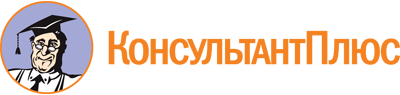 Закон Иркутской области от 07.06.2021 N 38-ОЗ
(ред. от 05.07.2023)
"Об обеспечении бесплатным питанием обучающихся общеобразовательных организаций в Иркутской области"
(принят Постановлением Законодательного Собрания Иркутской области от 19.05.2021 N 43/11-ЗС)Документ предоставлен КонсультантПлюс

www.consultant.ru

Дата сохранения: 11.01.2024
 7 июня 2021 годаN 38-ОЗСписок изменяющих документов(в ред. Законов Иркутской областиот 31.01.2023 N 2-ОЗ, от 28.02.2023 N 6-ОЗ, от 05.07.2023 N 85-ОЗ)Обучающиеся, которые обеспечивались бесплатным питанием в соответствии со статьей 2(1), со дня вступления в силу Закона Иркутской области от 05.07.2023 N 85-ОЗ обеспечиваются бесплатным питанием в соответствии со статьей 2(2) без подачи их родителями (законными представителями) дополнительных заявлений и документов.